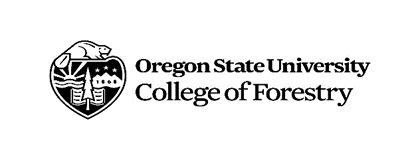 *=Baccalaureate Core / ^ =WIC (Writing Intensive CourseRevised 3.3.2018 for Natural Resources curriculum version 3.0 effective summer 2018Student NameStudent ID#Current InstitutionEmail AddressPOLICY AND MANAGEMENT SPECIALIZATION OPTION REQUIREMENTSPOLICY AND MANAGEMENT SPECIALIZATION OPTION REQUIREMENTSPOLICY AND MANAGEMENT SPECIALIZATION OPTION REQUIREMENTSMEASUREMENTS (4 credits) CHOOSE ONEMEASUREMENTS (4 credits) CHOOSE ONEFulfilled by:Note #___ Research Methods in Social Science (4)FES 422___ Research Methods (4)PS 300^SOCIAL SCIENCE FOUNDATIONS (7 - 8 credits) SOCIAL SCIENCE FOUNDATIONS (7 - 8 credits) Fulfilled by:Note #Required background course:Required background course:Required background course:Required background course:___ Intro to U.S. Government and Politics (4)PS 201*Choose one of the following:___Introduction to Environmental Economics and Policy (3)AEC 250*___ Environmental Law, Policy and Economics (4)AEC 253*___ Introduction to Microeconomics (4)ECON 201*___ Introduction to Sociology (3)SOC 204*SOCIAL SCIENCE AND NATURAL RESOURCES (6 - 8 credits) CHOOSE TWOSOCIAL SCIENCE AND NATURAL RESOURCES (6 - 8 credits) CHOOSE TWOFulfilled by:Note #___ Ecosystems of Pacific Northwest Indians (3)AG 301*___ Ecological Anthropology (4)ANTH 477___ Management Principles of Pacific Salmon in the Northwest (3)FW 323___ Multicultural Perspectives in Natural Resources (3)FW 340___ Ecology and History of the Columbia Basin (3)FW 470*___ Climate Change, Water and Society (3)GEOG 240*___ Land Use Planning for Sustainable Communities (3)GEOG 250*___ Sustainability for the Common Good (3)GEOG 300*___ Geography of Natural Hazards (3)GEOG 350*___ Resilience Based Natural Resource Management (3)GEOG 430___ Land Use in the American West (3)GEOG 450   ___ OR Planning Principles and Practices for Resilient Communities (4)GEOG 451   ___ OR Sustainable Site Planning (3)GEOG 452___ Natural Resource Problems and Solutions (3)NR 202___ Critical Thinking for Natural Resource Challenges (3)NR 312___ When Science Escapes the Lab (3)NR 351*___ Environmental Sociology (4)SOC 480*___ Society and Natural Resources (4)SOC 481*NATURAL RESOURCE POLICY (12 – 13 credits)
CHOOSE FROM AT LEAST TWO DEPARTMENTSNATURAL RESOURCE POLICY (12 – 13 credits)
CHOOSE FROM AT LEAST TWO DEPARTMENTSFulfilled by:Note #___Natural Resource Economics (3)AEC 351*___ Environmental Economics (3)AEC/ECON 352*___ Intro to Coastal and Marine Resource Economics (3)AEC 353___ Environmental Law (4)AEC 432___ Marine Economics (3)AEC 452___ Conservation on Private Land (3)AEC 453___ Issues in Natural Resource Conservation (3)FES 365*___ Economics and Policy for Forest Wildland Fire (3)FOR 431___ Forest Policy (4)FOR 460^___ Natural Resource Policy and Law (3)FOR 462___ Endangered Species, Society and Sustainability (3)FW 350*___ Fisheries and Wildlife Law and Policy (3)FW 415___ Introduction to Ocean Law (3)FW 422___ The Politics of Climate Change (4)PS 455*___ Environmental Political Theory (4)PS 461___ Global Food Politics and Policy (4)PS 470___ US Energy Policy (4)PS 473___ Environmental Politics and Policy (4)PS 475___ International Environmental Politics and Policy (4)PS 477___ Renewable Energy Policy (4)PS 478NATURAL RESOURCE MANAGEMENT (Choose 11 credits minimum)NATURAL RESOURCE MANAGEMENT (Choose 11 credits minimum)Fulfilled by:Note #___ Field Methods in Plant Ecology (4)BOT 440___ Environmental Case Studies (4)ENSC 479^___ Wildland Fire Ecology (3)FES 440___ Urban Forest Planning, Policy and Management (4)FES 455___ Ecological Restoration (4)FES/FW 445___ Topics in Wildland Fire (3)FOR 346___ Wildland Fire Science and Management (4)FOR 436___ Survey of Geographic Information Systems In Natural Resources (3)FW 303___ Applied Community and Ecosystems Ecology (3)FW 321___ Global Crises in Resource Ecology (3)FW 325*___ Integrated Watershed Management (3)FW 326___ Wildlife in Agricultural Ecosystems (3)FW 435^___ Wetlands and Riparian Ecology (3)FW 479___ Foundations of Geospatial Science and GIS (4)GEOG 201*___ Introduction to Water Science and Policy (3)GEOG 340*___ Water Resource Management in the U.S. (3)GEOG 440___ International Water Resources Management (3)GEGO 441___ Riparian Ecology and Management (4)RNG 455___ Rangeland Management and Planning (4)RNG 490___ Wilderness Management (3)TRAL 352Note: Up to 6 credits of appropriate internships, projects or study abroad may be used to fulfill credit requirements in this option as approved by petition.Note: Up to 6 credits of appropriate internships, projects or study abroad may be used to fulfill credit requirements in this option as approved by petition.Note: Up to 6 credits of appropriate internships, projects or study abroad may be used to fulfill credit requirements in this option as approved by petition.Note: Up to 6 credits of appropriate internships, projects or study abroad may be used to fulfill credit requirements in this option as approved by petition.NOTE #A Specialization Option is required for the Natural Resources major. (Minimum of 40 credits with at least 20 of those being upper division credits.) Required minimum GPA for the specialization is 2.25. This option is available on the Corvallis Campus, OSU-Cascades Campus and Ecampus.A Specialization Option is required for the Natural Resources major. (Minimum of 40 credits with at least 20 of those being upper division credits.) Required minimum GPA for the specialization is 2.25. This option is available on the Corvallis Campus, OSU-Cascades Campus and Ecampus.